South Somerset Behaviour Partnership 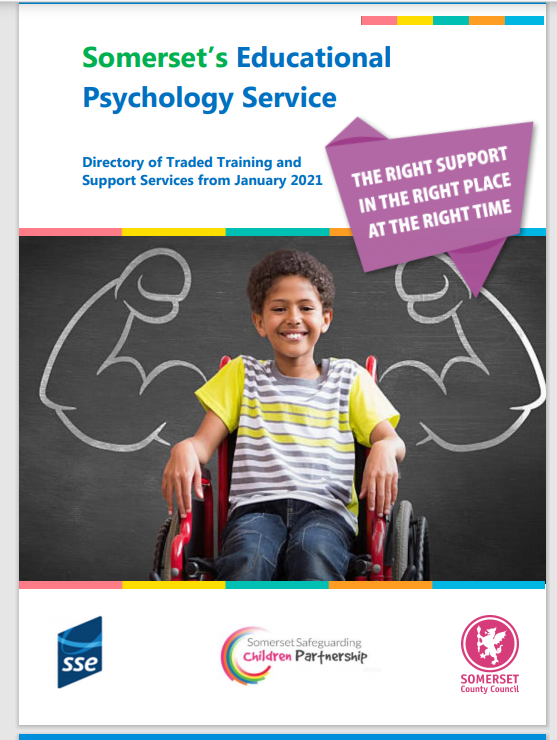 